Кроссворд «ОЛИМПИЙСКИЕ ВИДЫ СПОРТА» 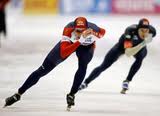 Ответы: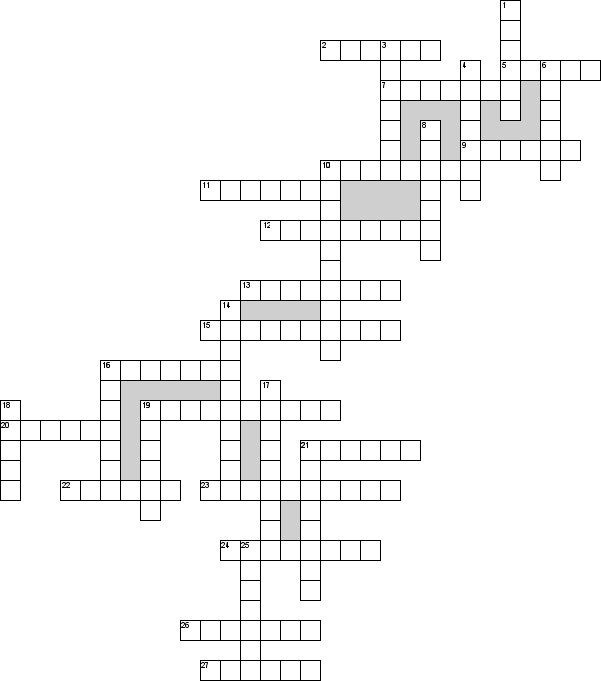 По горизонтали:2. Каких птиц принято выпускать на открытии олимпийских игр 5. Председатель международного олимпийского комитета 7. В этом югославском городе олимпийские игры прошли в 1984 году 9. Штрафной бросок в хоккее, серия которого иногда может решить исход игры 10. Этот украинский спортсмен, выступавший за сборную СНГ на играх 1992, стал олимпийским чемпионом по фигурному катанию 11. Биатлонист из ФРГ, олимпийский чемпион 1984 года 12. Спортивная командная игра с мячом, цель которой — забросить руками мяч в корзину соперника 13. Оружие, которым в совершенстве должен владеть биатлонист 15. Так называли победителя игр в древней Греции 16. Эта россиянка завоевала золотые олимпийские медали сразу в двух видах спорта: лыжных гонках и биатлоне 19. В каком олимпийском виде спорта используется сабля? 20. Этот советский конькобежец четырежды завоевал золото белых олимпиад 21. Спортивный инвентарь, который нужен спортсменам, которые выступают на льду 22. Так называют скоростной спуск с горы по трассе, размеченный воротами 23. Один из древнейших видов спорта, включающий в себя соревнования на различных снарядах, а также в вольных упражнениях и опорных прыжках 24. Российская лыжница, двукратная чемпионка олимпиады в Нагано 26. Зимний вид спорта, сочетающий лыжную гонку со стрельбой из винтовки 27. Вид спорта, в котором две команды стараются поразить твёрдым, круглым мячом или шайбой цель - ворота противника, используя клюшки По вертикали1. Элемент парного фигурного катания, когда партнер выталкивает партнершу вверх и не ловит во время приземления 3. Этот горнолыжный курорт недалеко от Ванкувера стал одной из главных арен олимпиады 2010 4. Командная спортивная игра с мячом и битой 6. Родина олимпийских игр 8. Немецкая биатлонистка, двукратная чемпионка олимпиады в Солт-Лейк-Сити 10. Этот российский лыжник, олимпийский чемпион, нес флаг сборной на открытии игр в 1988, 1998 и 2002 годах, а всего участвовал в пяти олимпиадах 14. Так называли судей и распорядителей игр в Древней Греции 16. Эта выдающаяся советская фигуристка завоевала золото на трех олимпиадах подряд 17. Вид спорта, в котором игроки располагаются на противоположных сторонах разделённой сеткой площадки и перекидывают волан через сетку ударами ракеток 18. На олимпийских играх в Мехико впервые появился зверь-талисман. Какой это был зверь? 19. Командный вид спорта, в котором целью является забить мяч в ворота соперника ногами или другими частями тела (кроме рук) большее количество раз, чем команда соперника 21. Хорватская горнолыжница, завоевавшая сразу три золотые медали на одной олимпиаде (2002 г.) 25. Эта командная игра на льду родом из Германии, напоминающая керлинг, включалась в программу белых олимпиад 1936 и 1964 годах 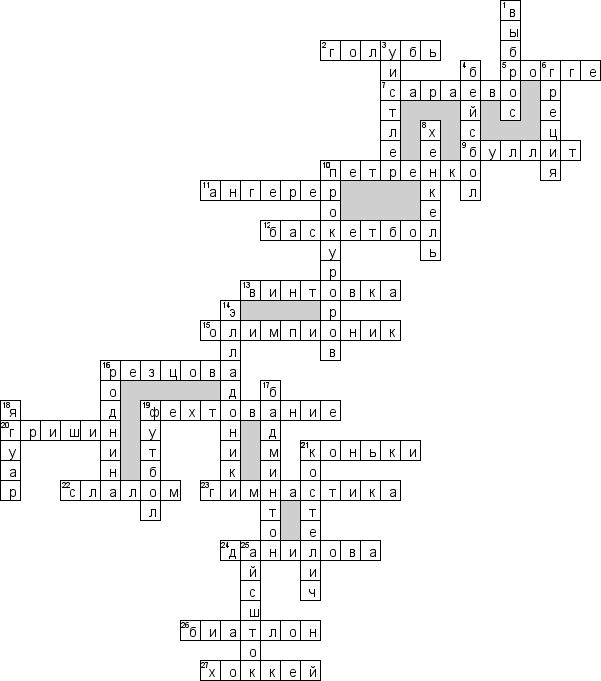 